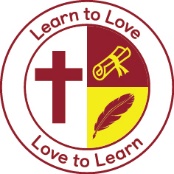 Curriculum PolicySt John’s Catholic Primary SchoolThis policy was adopted January 2024This policy will be reviewed January 2026Curriculum aimsOur curriculum is designed to:Provide a broad and balanced education for all pupils that is coherently planned and sequenced towards cumulatively sufficient knowledge for skills and future learning and employmentEnable pupils to develop knowledge, understand concepts and acquire skills, and be able to choose and apply these in relevant situationsSupport pupils’ spiritual, moral, social and cultural developmentSupport pupils’ physical development and responsibility for their own health, and enable them to be activePromote a positive attitude towards learningEnsure equal access to learning for all pupils, with high expectations for every pupil and appropriate levels of challenge and supportHave a high academic ambition for all pupilsEquip pupils with the knowledge and cultural capital they need to succeed in lifePromote the learning and development of our youngest children and ensure they are ready for Key Stage 1Legislation and guidanceThis policy reflects the requirements of the National Curriculum programmes of study, which all maintained schools in England must teach.It also reflects requirements for inclusion and equality as set out in the Special Educational Needs and Disability Code of Practice 2014 and Equality Act 2010, and refers to curriculum-related expectations of governing boards set out in the Department for Education’s Governance Handbook.In addition, this policy acknowledges the requirements for promoting the learning and development of children set out in the Early Years Foundation Stage (EYFS) statutory framework.Roles and responsibilitiesThe Governing BodyThe Governing body will monitor the effectiveness of this policy and hold the Headteacher to account for its implementation.The Governing body will also ensure that:A robust framework is in place for setting curriculum priorities and aspirational targetsEnough teaching time is provided for pupils to cover the National Curriculum and other statutory requirements as well as assuring enough time is devoted to Religious Education and Collective WorshipProper provision is made for pupils with different abilities and needs, including children with special educational needs (SEN)The school implements the relevant statutory assessment arrangementsIt participates actively in decision-making about the breadth and balance of the curriculumIt fulfils its role in processes to disapply pupils from all or part of the National Curriculum, where appropriate, and in any subsequent appealsHave a curriculum committee with oversite of school priorities related to the curriculum based around the SDP and meet with subject leaders as part of their monitoring duties. The committee will produce a written report for the full governing board once a term.HeadteacherThe Headteacher is responsible for ensuring that this policy is adhered to, and that:All required elements of the curriculum, and those subjects which the school chooses to offer, have aims and objectives which reflect the aims of the school and indicate how the needs of individual pupils will be metThe amount of time provided for teaching the required elements of the curriculum is adequate and is reviewed by the Governing bodyWhere appropriate, the individual needs of some pupils are met by permanent or temporary disapplication from all or part of the National CurriculumThey manage requests to withdraw children from curriculum subjects, where appropriateThe school’s procedures for assessment meet all legal requirementsThe Governing Body is fully involved in decision-making processes that relate to the breadth and balance of the curriculumThe Governing Body is advised on whole-school targets in order to make informed decisionsProper provision is in place for pupils with different abilities and needs, including children with SEN and disadvantaged groups.Other staffOther staff will ensure that the school curriculum is implemented in accordance with this policy.Subject Leaders will:create an action plan each year which identifies key priorities and outcomes within their subjectensure their subject area has a Long-term and Medium-term plan in place for each year groupensure assessment arrangements are in place for each year groupensure assessment data is used to inform future planning around the subjectregularly monitor their subjects using learning walks, book looks, lesson observations and pupil questionnaires. All information will be used to evaluate and improve teaching and learning within their subject, and fed back to the Governing Body at regular intervalsbe responsible to resourcing their subject across the school, placing orders, and using the school's budget responsiblybe responsible for auditing and arranging appropriate CPD for staff to ensure high quality teaching and learning is achievedbe responsible for ensuring an appropriate and accurate policy is in place that outlines how their subject is taught within the schoolOrganisation and planningSt John’s curriculum is rigorous and progressive, to ensures skills and knowledge are the focus for each area of learning and that the progression of learning is clear. The Early Years curriculum is topic based and thematic. It follows the Early Years Frameworks and elements from ‘Birth to five’ and ‘Development Matters.’ Within KS1/2 there are more links within the curriculum, however PE, some Science, RE and RSHE remain discreetly taught.Our curriculum reflects the Catholic ethos of the school with Gospel Values weaved across the curriculum and Behaviour Management strategy. The curriculum also reflects the highly diverse pupil makeup of the school, ensuring our pupils gain an understanding of other cultures and a respect for our global community. Within the curriculum we include opportunities to ensure that our children gain an understanding of cultural capital. This reflects the limited experiences that some of our pupils have access to and our desire to ensure we create well-rounded, aspirational children that will be ready to progress and flourish when they leave St John’s. Our curriculum is designed to allow all children to make progress, and achieve well, by ensuring they know their next steps in their learning. We look to empower our children to become more independent, driven learners. Individual subject policies should be reviewed to gain an understanding of pedagogy, resources, assessment, and provision within each subject area.Relationships, Sex, and Health EducationTaught using TenTen resources and supplemented using ‘Journey in Love.’Spiritual, Moral, Social, and Cultural Development and British ValuesTaught through a combination of:TenTen resources,RE lessons based on the ‘Come and See’ curriculum, and the Religious Education Directory from Arundel and Brighton Diocesethe RESPECT curriculum created bespoke for St John’s Catholic Primary schoolShort, Medium, and Long-term planning expectationsSubject Leaders are responsible for ensuring that there is up to date planning both Long-term and Medium-term for each year group:Planning must be reviewed regularly and adapted to meet the needs of cohorts or national requirementsPlanning should be reviewed regularly to ensure it is still relevant and matches the needs of the pupils as well as meeting the statutory requirements set out in the National Curriculum 2014Teachers should not change Long-term planning or Medium-term planning without consulting the Subject Leader and the HeadteacherTeachers are responsible for creating their own short term planning weeklyThis planning should be adaptive to the needs of the children and reflect their previous knowledge and skills.The planning should be creative and ambitious in its pace.It is recognised that due to the Covid 19 pandemic there will be a degree of backfilling within subjects to ensure children catch up and make timely progress. It is essential that regular formative assessments are built into planning to identify any gaps due to lost learning.Resources can be found around the school to support teaching of the curriculum. If new or updated resources are required, Class Teachers should approach the Subject Leader. Any additional larger curriculum items that are required can be fundraised for by the PTA or funded through the school’s delegated budget.InclusionTeachers set ability-appropriate goals and stretch expectations for all pupils. They will use appropriate assessment, both formative and summative (PIRA and PUMA), to set ambitious targets and plan challenging work for all groups, including:Higher-ability/more-able pupilsPupils with low prior attainmentPupils from disadvantaged backgroundsPupils with SENPupils with English as an additional language (EAL)Teachers will plan lessons so that pupils with SEN and/or disabilities can study every National Curriculum subject, wherever possible, and ensure that there are no barriers to every pupil achieving. Our SENCo (Rachel Clough) will provide support for such planning.Teachers will also take account of the needs of pupils whose first language is not English. Lessons will be planned so that teaching opportunities help pupils to develop their English, and to support pupils to take part in all subjects. The EAL teacher (Sophie Curtis) can support with this.Where pupils are on agreed reduced timetables, the school will liaise with the Fair Access team to ensure pupils’ needs are met.Further information can be found in our statement of equality information and objectives, and in our SEN policy and information report.Monitoring arrangementsGovernors monitor coverage of National Curriculum subjects and compliance with other statutory requirements through:School visits to meet Subject Leaders and childrenBook looks with Subject LeadersPupil voice surveysInterviewing the School CouncilEvaluating Subject Leaders reports to GovernorsAnalysis of internal and external dataThese will establish areas of success and areas for improvement, reflection, and discussion around Subject Leaders’ action plans during the Autumn and Summer terms.Subject Leaders will monitor the way their subject is taught throughout the school by conducting:Planning scrutiny sessionsLearning walksBook looksLesson observationsAnalysis of termly data from their subjectsCollection of staff feedback and commentsSubject Leaders also have responsibility for monitoring the way in which resources are stored and managed.This policy will be reviewed every two years by the Headteacher. At every review, the policy will be shared with the full Governing Body.Links with other policiesThis policy links to the following policies and procedures:EYFS policyAssessment policySEND and Equality policyDisadvantaged Pupils policy